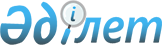 Спорт объектілердің төлем-өткізу және билет жүйесі жабдығын сыйға тарту шарты бойынша жеке меншіктен мемлекеттік меншікке қабылдауға келісу туралыҚазақстан Республикасы Үкіметінің 2012 жылғы 24 шілдедегі № 963 Қаулысы

      «Мемлекеттік мүлік туралы» Қазақстан Республикасының 2011 жылғы 1 наурыздағы Заңының 27-бабына және «Cыйға тарту шарты бойынша мемлекеттің мүлік құқығына ие болу қағидасын бекіту туралы» Қазақстан Республикасы Үкіметінің 2011 жылғы 28 қыркүйектегі № 1103 қаулысына сәйкес Қазақстан Республикасының Үкіметі ҚАУЛЫ ЕТЕДІ:



      1. «Туризм индустриясы мен спортты қолдау қоры» корпоративтік қорының ұсынысына келісім берілсін:



      1) теңгерімдік құны 62753373 (алпыс екі миллион жеті жүз елу үш мың үш жүз жетпіс үш) теңге «Сарыарқа» республикалық велотректің төлем-өткізу және билет жүйесінің жабдығы;



      2) теңгерімдік құны 57404215 (елу жеті миллион төрт жүз төрт мың екі жүз он бес) теңге «Алатау» шаңғы және биатлон стадиондары кешенінің төлем-өткізу және билет жүйесінің жабдығы;



      3) теңгерімдік құны 136096240 (жүз отыз алты миллион тоқсан алты мың екі жүз қырық) теңге «Астана Арена» жабық футбол стадионының төлем-өткізу және билет жүйесінің жабдығы сыйға тарту шарты бойынша республикалық меншікке қабылдансын.



      2. Қазақстан Республикасы Қаржы министрлігінің Мемлекеттік мүлік және жекешелендіру комитеті заңнамада белгіленген тәртіппен осы қаулының 1-тармағынан туындайтын қажетті іс-шараларды жүзеге асырсын.



      3. Осы қаулы қол қойылған күнінен бастап қолданысқа енгізіледі.      Қазақстан Республикасының

      Премьер-Министрі                           К. Мәсімов
					© 2012. Қазақстан Республикасы Әділет министрлігінің «Қазақстан Республикасының Заңнама және құқықтық ақпарат институты» ШЖҚ РМК
				